                          Список учебников начальной школы ОбложкаАвтор Год изданияАннотация 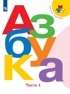 Азбука. 1 класс. Учебник. В 2 ч. Часть 1
Код ФП: 1.1.1.1.1.1.1; Автор: Горецкий В.Г., Кирюшкин В.А., Виноградская Л.А. и др.; Класс: 1 кл.; УМК: Обучение грамоте. Горецкий В.Г. (1) (Школа России);ПросвещениеУчебник "Азбука" входит в образовательную систему "Школа России". Содержание учебника направлено на формирование у обучающихся устойчивых навыков осознанного чтения. Разнообразные развивающие задания, игры с буквами и словами будут способствовать успешной адаптации обучающихся к учебной деятельности и грамотному освоению знаний в период обучения грамоте. Материал учебника позволяет реализовать системно-деятельностный подход, организовать дифференцированное обучение и обеспечивает достижение личностных, предметных и метапредметных результатов освоения Основной образовательной программы начального общего образования. Содержание переработанного учебника имеет ряд дополнений и изменений: скорректированы задания, доработан раздел "Наши проекты", добавлен материал в виде схем, обновлен иллюстративный ряд, переименованы некоторые заголовки, в тексты для чтения добавлены ударения в словах. Учебник соответствует требованиям Федерального государственного образовательного стандарта начального общего образования.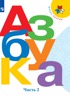 Азбука. 1 класс. Учебник. В 2 ч. Часть 2
Код ФП: 1.1.1.1.1.1.1; Автор: Горецкий В.Г., Кирюшкин В.А., Виноградская Л.А. и др.; Класс: 1 кл.; УМК: Обучение грамоте. Горецкий В.Г. (1) (Школа России);ПросвещениеУчебник "Азбука" входит в образовательную систему "Школа России". Содержание учебника направлено на формирование у обучающихся устойчивых навыков осознанного чтения. Разнообразные развивающие задания, игры с буквами и словами будут способствовать успешной адаптации обучающихся к учебной деятельности и грамотному освоению знаний в период обучения грамоте. Материал учебника позволяет реализовать системно-деятельностный подход, организовать дифференцированное обучение и обеспечивает достижение личностных, предметных и метапредметных результатов освоения Основной образовательной программы начального общего образования. Содержание переработанного учебника имеет ряд дополнений и изменений: скорректированы задания, доработан раздел "Наши проекты", добавлен материал в виде схем, обновлен иллюстративный ряд, переименованы некоторые заголовки, в тексты для чтения добавлены ударения в словах. Учебник соответствует требованиям Федерального государственного образовательного стандарта начального общего образования.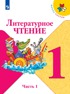 Литературное чтение. 1 класс. Учебник. В 2 ч. Часть 1
Код ФП: 1.1.1.1.2.2.1; Автор: Климанова Л. Ф., Горецкий В.Г., Голованова М.В. и др.; Класс: 1 кл.; УМК: Литературное чтение. Климанова Л.Ф. и др. (1-4) (Школа России)Литературное чтение. 1 класс. Учебник. В 2 ч. Часть 2
Код ФП: 1.1.1.1.2.2.1; Автор: Климанова Л. Ф., Горецкий В.Г., Голованова М.В. и др.; Класс: 1 кл.; УМК: Литературное чтение. Климанова Л.Ф. и др. (1-4) (Школа России);ПросвещениеУчебник "Литературное чтение"" входит в образовательную систему "Школа России". Содержание учебника способствует художественно-эстетическому развитию обучающихся, формированию функциональной грамотности и коммуникативной компетентности. Материал учебника позволяет реализовать системно-деятельностный подход, организовать дифференцированное обучение. Содержание переработанного учебника имеет ряд изменений: обновлен иллюстративный ряд, усовершенствован методический аппарат учебника. К каждой теме сформулирована учебная задача, разделы начинаеются с рубрики "Что уже знаем и умеем", система заданий дополнена полезными советами для выполнения практических работ. Учебник соответствует требованиям Федерального государственного образовательного стандарта начального общего образования.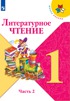 Литературное чтение. 1 класс. Учебник. В 2 ч. Часть 1
Код ФП: 1.1.1.1.2.2.1; Автор: Климанова Л. Ф., Горецкий В.Г., Голованова М.В. и др.; Класс: 1 кл.; УМК: Литературное чтение. Климанова Л.Ф. и др. (1-4) (Школа России)Литературное чтение. 1 класс. Учебник. В 2 ч. Часть 2
Код ФП: 1.1.1.1.2.2.1; Автор: Климанова Л. Ф., Горецкий В.Г., Голованова М.В. и др.; Класс: 1 кл.; УМК: Литературное чтение. Климанова Л.Ф. и др. (1-4) (Школа России);ПросвещениеУчебник "Литературное чтение"" входит в образовательную систему "Школа России". Содержание учебника способствует художественно-эстетическому развитию обучающихся, формированию функциональной грамотности и коммуникативной компетентности. Материал учебника позволяет реализовать системно-деятельностный подход, организовать дифференцированное обучение. Содержание переработанного учебника имеет ряд изменений: обновлен иллюстративный ряд, усовершенствован методический аппарат учебника. К каждой теме сформулирована учебная задача, разделы начинаеются с рубрики "Что уже знаем и умеем", система заданий дополнена полезными советами для выполнения практических работ. Учебник соответствует требованиям Федерального государственного образовательного стандарта начального общего образования.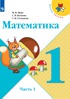 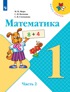 Математика. 1 класс. Учебник. В 2 ч. Часть 1
Код ФП: 1.1.1.3.1.8.1; Автор: Моро М.И., Волкова С.И., Степанова С.В.; Класс: 1 кл.; УМК: Математика. Моро М.И. и др. (1-4) (Школа России);Математика. 1 класс. Учебник. В 2 ч. Часть 2
Код ФП: 1.1.1.3.1.8.1; Автор: Моро М.И., Волкова С.И., Степанова С.В.; Класс: 1 кл.; УМК: Математика. Моро М.И. и др. (1-4) (Школа России);ПросвещениеУчебник "Математика. 1 класс" (в двух частях) авторов М. И. Моро и др. подготовлен в соответствии с ФГОС НОО и является составной частью завершённой предметной линии учебников "Математика" системы учебников "Школа России".
Материал учебника способствует формированию у учащихся системы начальных математических знаний и умений их применять для решения учебно-познавательных и практических задач. Содержание и структура учебника направлены на достижение учащимися личностных, метапредметных и предметных результатов, отражённых во ФГОС НОО.
Рекомендовано Министерством просвещения Российской Федерации.
12-е издание.
Подробнее: https://www.labirint.ru/books/688655/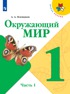 Окружающий мир. 1 класс. Учебник. В 2 ч. Часть 1
Код ФП: 1.1.1.4.1.3.1; Автор: Плешаков А.А.; Класс: 1 кл.; УМК: Окружающий мир. Плешаков А.А. (1-4) (Школа России);ПросвещениеУчебник "Окружающий мир" входит в образовательную систему "Школа России".
Система заданий обеспечивает освоение знаний, умений и навыков через практическую деятельность. Инструментарий для организации проектной и учебно-исследовательской деятельности будет способствовать формированию экологического мышления, творческих способностей, познавательного интереса, функциональной грамотности.
Материал учебника позволяет реализовать системно-деятельностный подход и организовать дифференцированное обучение.
Учебник соответствует требованиям Федерального государственного образовательного стандарта начального общего образования.
Допущено Министерством просвещения Российской Федерации.
14-е издание.
Подробнее: https://www.labirint.ru/books/688670/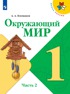 Окружающий мир. 1 класс. Учебник. В 2 ч. Часть 2
Код ФП: 1.1.1.4.1.3.1; Автор: Плешаков А.А.; Класс: 1 кл.; УМК: Окружающий мир. Плешаков А.А. (1-4) (Школа России);ПросвещениеУчебник "Окружающий мир" входит в образовательную систему "Школа России".
Система заданий обеспечивает освоение знаний, умений и навыков через практическую деятельность. Инструментарий для организации проектной и учебно-исследовательской деятельности будет способствовать формированию экологического мышления, творческих способностей, познавательного интереса, функциональной грамотности.
Материал учебника позволяет реализовать системно-деятельностный подход и организовать дифференцированное обучение.
Учебник соответствует требованиям Федерального государственного образовательного стандарта начального общего образования.
Допущено Министерством просвещения Российской Федерации.
14-е издание.
Подробнее: https://www.labirint.ru/books/688670/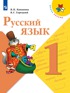 Русский язык. 1 класс. Учебник
Код ФП: 1.1.1.1.1.1.2; Автор: Канакина В.П., Горецкий В.Г.; Класс: 1 кл.; УМК: Русский язык. Канакина В.П. (1-4) (Школа России);ПросвещениеУчебник "Русский язык" входит в образовательную систему "Школа России". Содержание учебника направлено на формирование у обучающихся функциональной грамотности и коммуникативной компетентности.
Системный подход к изучению русского языка, реализованный в заданиях разного типа и рубриках "Страничка для любознательных", "Наши проекты", "Проверь себя", позволит развивать у обучающихся прочные языковые навыки и формировать интерес к обучению.
Материал учебника позволяет организовать дифференцированное обучение и обеспечивает достижение личностных, предметных и метапредметных результатов освоения Основной образовательной программы начального общего образования.
Учебник соответствует требованиям Федерального государственного образовательного стандарта начального общего образования.
Допущено Министерством просвещения Российской Федерации.
13-е издание, переработанное.
Подробнее: https://www.labirint.ru/books/688638/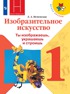 Изобразительное искусство. Ты изображаешь, украшаешь и строишь. 1 класс. Учебник
Код ФП: 1.1.1.6.1.1.1; Автор: Неменская Л.А. / Под ред. Неменского Б.М.; Класс: 1 кл.; УМК: Изобразительное искусство. Под ред. Неменского Б.М. (1-4) (Школа России);ПросвещениеВ основе учебника — содержательные принципы и темы, отражённые в рабочей программе "Изобразительное искусство. Рабочие программы. Предметная линия учебников под редакцией Б. М. Неменского. 1—4 классы".
Учебник поможет ребёнку сделать первые шаги в мире изобразительного искусства: научит рисовать, лепить, строить, смотреть на мир глазами художника. Ребёнок узнает, что деятельность художника состоит из "изображения", "украшения" и "постройки", научится работать красками, мелками и другими художественными материалами. По каждой теме в учебнике даётся система художественно-творческих заданий для учащихся.
В конце учебника — методические рекомендации для учителей и родителей. Обновлено содержание учебника, добавлена тема "Изображать можно и то, что невидимо". Учебник издаётся в большом формате, что улучшает качество зрительного ряда. Обновлён иллюстративный материал.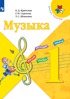 Музыка. 1 класс. Учебник
Код ФП: 1.1.1.6.2.2.1; Автор: Критская Е.Д., Сергеева Г.П., Шмагина Т.С.; Класс: 1 кл.; УМК: Музыка. Критская Е.Д. и др. (1-4) (Школа России);ПросвещениеУчебник вводит первоклассника в мир музыки. Слушая и исполняя музыкальные произведения, рассматривая иллюстрации, отвечая на вопросы, выполняя творческие задания, ребёнок знакомится с лучшими произведениями народной, духовной, классической и современной музыки, учится слушать и слышать музыку не только в концертном зале, театре, но и в природе, в своей душе.
13-е издание.
Подробнее: https://www.labirint.ru/books/688688/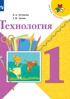 Технология. 1 класс. Учебник
Код ФП: 1.1.1.7.1.4.1; Автор: Лутцева Е.А., Зуева Т.П.; Класс: 1 кл.; УМК: Технология. Лутцева Е.А. и др. (1-4) (Школа России);ПросвещениеУчебник написан на основе рабочей программы по технологии авторов Е. А. Лутцевой и Т. П. Зуевой, составленной в соответствии с требованиями Федерального государственного образовательного стандарта начального общего образования, Концепции духовно-нравственного развития и воспитания личности гражданина России. Его содержание и методический аппарат реализуют современные требования к личностным, метапредметным и предметным результатам обучения в начальной школе.
Учебник помогает воспитывать уважение к мастерам, труду и его результатам, качественно и последовательно формировать элементарные технико-технологические знания и умения, развивать основы творческой деятельности.
Рекомендовано Министерством просвещения Российской Федерации.
10-е издание.
Подробнее: https://www.labirint.ru/books/688692/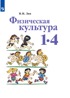 Физическая культура. 1-4 класс. Учебник
Код ФП: 1.1.1.8.1.3.1; Автор: Лях В. И.; Класс: 1-4 кл.; УМК: Физическая культура. Лях В.И. (1-4) (Школа России);ПросвещениеУчебник соответствует требованиям Федерального государственного образовательного стандарта начального общего образования, примерной программе по физической культуре и рабочей программе В. И. Ляха «Физическая культура. 1–4 классы». Учебник посредством многочисленных иллюстраций и доступного текста знакомит учащихся с азами физической культуры и здорового образа жизни, основными упражнениями, входящими в программу по физической культуре. В конце каждой темы предлагаются вопросы и задания для повторения и закрепления знаний и умений, а также игра «Проверь себя» для самооценки. В конце учебника помещены методические рекомендации для учителя и родителей. Они помогут им использовать учебник в образовательном процессе в школе и дома.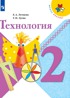 Технология. 2 класс. Учебник
Код ФП: 1.1.1.7.1.4.2; Автор: Лутцева Е.А., Зуева Т.П.; Класс: 2 кл.; УМК: Технология. Лутцева Е.А. и др. (1-4) (Школа России);ПросвещениеУчебник написан на основе рабочей программы по технологии авторов Е.А. Лутцевой и Т.П. Зуевой, составленной в соответствии с требованиями Федерального государственного образовательного стандарта начального общего образования, Концепции духовно-нравственного развития и воспитания личности гражданина России. Его содержание и методический аппарат реализуют современные требования к личностным, метапредметным и предметным результатам обучения в начальной школе. Учебник помогает воспитывать уважение к труду, мастерам и результатам их труда, качественно и последовательно формировать элементарные технико-технологические знания и умения, развивает основы творческой деятельности.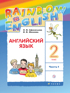 Английский язык. 2 класс. Учебник. В 2 ч. Часть 1
Код ФП: 1.1.1.2.1.2.1; Автор: Афанасьева О.В.,Михеева И.В.; Класс: 2 кл.; УМК: Английский язык. "Rainbow English" (2-4);ПросвещениеУчебник, созданный известными специалистами в области преподавания английского языка О. В. Афанасьевой и И. В. Михеевой, является основным компонентом учебно-методического комплекса, в который также входят рабочая тетрадь, книга для учителя и аудиоприложения.
Рекомендовано Министерством просвещения Российской Федерации.
11-е издание, стереотипное.
Подробнее: https://www.labirint.ru/books/485973/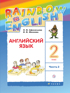 Английский язык. 2 класс. Учебник. В 2 ч. Часть 2
Код ФП: 1.1.1.2.1.2.1; Автор: Афанасьева О.В.,Михеева И.В.; Класс: 2 кл.; УМК: Английский язык. "Rainbow English" (2-4);ПросвещениеУчебник, созданный известными специалистами в области преподавания английского языка О. В. Афанасьевой и И. В. Михеевой, является основным компонентом учебно-методического комплекса, в который также входят рабочая тетрадь, книга для учителя и аудиоприложения.
Рекомендовано Министерством просвещения Российской Федерации.
11-е издание, стереотипное.
Подробнее: https://www.labirint.ru/books/485973/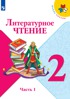 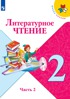 Литературное чтение. 2 класс. Учебник. В 2 ч. Часть 1
Код ФП: 1.1.1.1.2.2.2; Автор: Климанова Л. Ф., Горецкий В.Г., Голованова М.В. и др.; Класс: 2 кл.; УМК: Литературное чтение. Климанова Л.Ф. и др. (1-4) (Школа России);Литературное чтение. 2 класс. Учебник. В 2 ч. Часть 2
Код ФП: 1.1.1.1.2.2.2; Автор: Климанова Л. Ф., Горецкий В.Г., Голованова М.В. и др.; Класс: 2 кл.; УМК: Литературное чтение. Климанова Л.Ф. и др. (1-4) (Школа России);ПросвещениеУчебник "Литературное чтение" входит в образовательную систему "Школа России". Содержание учебника способствует художественно-эстетическому развитию обучающихся, формированию функциональной грамотности и коммуникативной компетентности. Материал учебника позволяет реализовать системно-деятельностный подход, организовать дифференцированное обучение. Содержание переработанного учебника имеет ряд изменений: обновлен иллюстративный ряд, усовершенствован методический аппарат учебника. К каждой теме сформулирована учебная задача, разделы начинаются с рубрики "Что уже знаем и умеем", система заданий дополнена полезными советами для выполнения практических работ. Учебник соответствует требованиям Федерального государственного образовательного стандарта начального общего образования.Учебное издание из Федерального перечня 2019.Издание переработанное.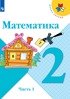 Математика. 2 класс. Учебник. В 2 ч. Часть 1
Код ФП: 1.1.1.3.1.8.2; Автор: Моро М.И., Бантова М.А., Бельтюкова Г.В. и др.; Класс: 2 кл.; УМК: Математика. Моро М.И. и др. (1-4) (Школа России);ПросвещениеУчебник "Математика. 2 класс" (в двух частях) авторов М. И. Моро и др. разработан в соответствии с ФГОС начального общего образования и является составной частью завершённой предметной линии учебников "Математика" системы учебников "Школа России".
Материал учебника способствует формированию у учащихся системы начальных математических знаний и умений их применять для решения учебно-познавательных и практических задач. Содержание и структура учебника направлены на достижение учащимися личностных, метапредметных и предметных результатов, отражённых в ФГОС начального общего образования.
Дополнительные материалы к учебнику размещены в электронном каталоге на сайте издательства "Просвещение".
10-е издание.
Рекомендовано Министерством образования и науки Российской Федерации.
Подробнее: https://www.labirint.ru/books/480900/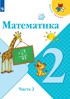 Математика. 2 класс. Учебник. В 2 ч. Часть 2
Код ФП: 1.1.1.3.1.8.2; Автор: Моро М.И., Бантова М.А., Бельтюкова Г.В. и др.; Класс: 2 кл.; УМК: Математика. Моро М.И. и др. (1-4) (Школа России);ПросвещениеУчебник "Математика. 2 класс" (в двух частях) авторов М. И. Моро и др. разработан в соответствии с ФГОС начального общего образования и является составной частью завершённой предметной линии учебников "Математика" системы учебников "Школа России".
Материал учебника способствует формированию у учащихся системы начальных математических знаний и умений их применять для решения учебно-познавательных и практических задач. Содержание и структура учебника направлены на достижение учащимися личностных, метапредметных и предметных результатов, отражённых в ФГОС начального общего образования.
Дополнительные материалы к учебнику размещены в электронном каталоге на сайте издательства "Просвещение".
10-е издание.
Рекомендовано Министерством образования и науки Российской Федерации.
Подробнее: https://www.labirint.ru/books/480900/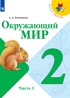 Окружающий мир. 2 класс. Учебник. В 2 ч. Часть 1
Код ФП: 1.1.1.4.1.3.2; Автор: Плешаков А.А.; Класс: 2 кл.; УМК: Окружающий мир. Плешаков А.А. (1-4) (Школа России);ПросвещениеУчебник "Окружающий мир" входит в образовательную систему "Школа России".
Система заданий обеспечивает освоение знаний, умений и навыков через практическую деятельность. Инструментарий для организации проектной и учебно-исследовательской деятельности будет способствовать формированию экологического мышления, творческих способностей, познавательного интереса, функциональной грамотности.
Материал учебника позволяет реализовать системно-деятельностный подход, организовать дифференцированное обучение и обеспечивает достижение личностных, предметных и метапредметных результатов освоения Основной образовательной программы начального общего образования.
Учебник соответствует требованиями Федерального государственного образовательного стандарта начального общего образования.
Допущено Министерством просвещения Российской Федерации.
13-е издание.
Подробнее: https://www.labirint.ru/books/688672/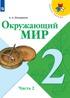 Окружающий мир. 2 класс. Учебник. В 2 ч. Часть 2
Код ФП: 1.1.1.4.1.3.2; Автор: Плешаков А.А.; Класс: 2 кл.; УМК: Окружающий мир. Плешаков А.А. (1-4) (Школа России);ПросвещениеУчебник "Окружающий мир" входит в образовательную систему "Школа России".
Система заданий обеспечивает освоение знаний, умений и навыков через практическую деятельность. Инструментарий для организации проектной и учебно-исследовательской деятельности будет способствовать формированию экологического мышления, творческих способностей, познавательного интереса, функциональной грамотности.
Материал учебника позволяет реализовать системно-деятельностный подход, организовать дифференцированное обучение и обеспечивает достижение личностных, предметных и метапредметных результатов освоения Основной образовательной программы начального общего образования.
Учебник соответствует требованиями Федерального государственного образовательного стандарта начального общего образования.
Допущено Министерством просвещения Российской Федерации.
13-е издание.
Подробнее: https://www.labirint.ru/books/688672/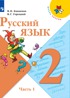 Русский язык. 2 класс. Учебник. В 2 ч. Часть 1
Код ФП: 1.1.1.1.1.1.3; Автор: Канакина В.П., Горецкий В.Г.; Класс: 2 кл.; УМК: Русский язык. Канакина В.П. (1-4) (Школа России);ПросвещениеУчебник "Русский язык" входит, в образовательную систему "Школа России". Содержание учебника направлено на формирование у обучающихся функциональной грамотности и коммуникативной компетентности.
Системный подход к изучению русского языка, реализованный в заданиях разного типа и рубриках "Страничка для любознательных", "Наши проекты", "Проверь себя", позволит развивать у обучающихся прочные языковые навыки и формировать интерес к обучению.
Материал учебника позволяет организовать дифференцированное обучение и обеспечивает достижение личностных, предметных и метапредметных результатов освоения Основной образовательной программы начального общего образования.
Учебник соответствует требованиям Федерального государственного образовательного стандарта начального общего образования.
Допущено Министерством просвещения Российской Федерации.
12-е издание.
Подробнее: https://www.labirint.ru/books/688639/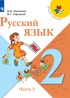 Русский язык. 2 класс. Учебник. В 2 ч. Часть 2
Код ФП: 1.1.1.1.1.1.3; Автор: Канакина В.П., Горецкий В.Г.; Класс: 2 кл.; УМК: Русский язык. Канакина В.П. (1-4) (Школа России);ПросвещениеУчебник "Русский язык" входит, в образовательную систему "Школа России". Содержание учебника направлено на формирование у обучающихся функциональной грамотности и коммуникативной компетентности.
Системный подход к изучению русского языка, реализованный в заданиях разного типа и рубриках "Страничка для любознательных", "Наши проекты", "Проверь себя", позволит развивать у обучающихся прочные языковые навыки и формировать интерес к обучению.
Материал учебника позволяет организовать дифференцированное обучение и обеспечивает достижение личностных, предметных и метапредметных результатов освоения Основной образовательной программы начального общего образования.
Учебник соответствует требованиям Федерального государственного образовательного стандарта начального общего образования.
Допущено Министерством просвещения Российской Федерации.
12-е издание.
Подробнее: https://www.labirint.ru/books/688639/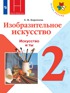 Изобразительное искусство. Искусство и ты. 2 класс. Учебник
Код ФП: 1.1.1.6.1.1.2; Автор: Коротеева Е.И./ Под ред. Неменского Б.М.; Класс: 2 кл.; УМК: Изобразительное искусство. Под ред. Неменского Б.М. (1-4) (Школа России);ПросвещениеУчебник создан в соответствии с требованиями Федерального государственного образовательного стандарта начального общего образования. В основе учебника - основные содержательные принципы и темы, отражённые в рабочей программе "Изобразительное искусство. Рабочие программы. Предметная линия учебников под редакцией Б. М. Неменского. 1-4 классы".
В образной, доступной форме учебник расскажет, как и чем работает художник, научит владеть образно-выразительным языком искусства, работать красками, тушью, мелками и другими материалами; познакомит с разными видами художественно-творческой деятельности - изображением, украшением, постройкой.
В учебник включены замечательные произведения отечественного и зарубежного изобразительного искусства.
Допущено Министерством просвещения Российской Федерации.
13-е издание.
Подробнее: https://www.labirint.ru/books/688684/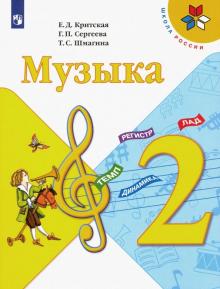 Музыка. 2 класс. Учебник
Код ФП: 1.1.1.6.2.2.2; Автор: Критская Е.Д., Сергеева Г.П., Шмагина Т.С.; Класс: 2 кл.; УМК: Музыка. Критская Е.Д. и др. (1-4) (Школа России);ПросвещениеЭтот учебник - следующая ступенька на пути в мир Музыки, в мир Прекрасного..
Учебник написан в соответствии с требованиями Федерального государственного образовательного стандарта начального общего образования, примерной программой, а также пособием "Музыка. Рабочие программы. 1--4 классы" (авторы - Г. П. Сергеева, Е. Д. Критская, Т. С. Шмагина).
Допущено Министерством просвещения Российской Федерации.
13-е издание.
Подробнее: https://www.labirint.ru/books/688689/Физическая культура. 1-4 класс. Учебник
Код ФП: 1.1.1.8.1.3.1; Автор: Лях В. И.; Класс: 1-4 кл.; УМК: Физическая культура. Лях В.И. (1-4) (Школа России);ПросвещениеУчебник написан в соответствии с требованиями Федерального государственного образовательного стандарта начального общего образования и Примерной программы по предмету "Физическая культура" для начальной школы.
Учебник на основе многочисленных иллюстраций и доступного текста знакомит учащихся начальных классов с азами физической культуры, здорового образа жизни, основными упражнениями, входящими в школьную программу из разных видов спорта (лёгкая атлетика, гимнастика, спортивные игры, лыжные гонки, плавание).
В учебнике представлены комплексы упражнений для утренней зарядки, физкультминуток, для формирования правильной осанки и профилактики нарушений зрения. Усилению мотивации к занятиям физической культурой, а также своеобразным проектом служат игра "Проверь себя" и тесты для оценки своей физической подготовленности.
10-е издание, стереотипное.
Подробнее: https://www.labirint.ru/books/294975/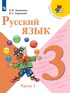 Русский язык. 3 класс. Учебник. В 2 ч. Часть 1
Код ФП: 1.1.1.1.1.1.4; Автор: Канакина В.П., Горецкий В.Г.; Класс: 3 кл.; УМК: Русский язык. Канакина В.П. (1-4) (Школа России);ПросвещениеУчебник "Русский язык" входит в образовательную систему "Школа России". Содержание учебника направлено на формирование у обучающихся функциональной грамотности и коммуникативной компетентности.
Системный подход к изучению русского языка, реализованный в заданиях разного типа и рубриках "Страничка для любознательных", "Наши проекты", "Проверь себя", позволит развивать у обучающихся прочные языковые навыки и формировать интерес к обучению.
Материал учебника позволяет организовать дифференцированное обучение и обеспечивает достижение личностных, предметных и метапредметных результатов освоения Основной образовательной программы начального общего образования. Учебник соответствует требованиям Федерального государственного образовательного стандарта начального общего образования.
12-е издание.
Подробнее: https://www.labirint.ru/books/688642/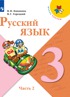 Русский язык. 3 класс. Учебник. В 2 ч. Часть 2
Код ФП: 1.1.1.1.1.1.4; Автор: Канакина В.П., Горецкий В.Г.; Класс: 3 кл.; УМК: Русский язык. Канакина В.П. (1-4) (Школа России);ПросвещениеУчебник "Русский язык" входит в образовательную систему "Школа России". Содержание учебника направлено на формирование у обучающихся функциональной грамотности и коммуникативной компетентности.
Системный подход к изучению русского языка, реализованный в заданиях разного типа и рубриках "Страничка для любознательных", "Наши проекты", "Проверь себя", позволит развивать у обучающихся прочные языковые навыки и формировать интерес к обучению.
Материал учебника позволяет организовать дифференцированное обучение и обеспечивает достижение личностных, предметных и метапредметных результатов освоения Основной образовательной программы начального общего образования. Учебник соответствует требованиям Федерального государственного образовательного стандарта начального общего образования.
12-е издание.
Подробнее: https://www.labirint.ru/books/688642/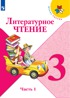 Литературное чтение. 3 класс. Учебник. В 2 ч. Часть 1
Код ФП: 1.1.1.1.2.2.3; Автор: Климанова Л. Ф., Горецкий В.Г., Голованова М.В. и др.; Класс: 3 кл.; УМК: Литературное чтение. Климанова Л.Ф. и др. (1-4) (Школа России);ПросвещениеУчебник "Литературное чтение" входит в образовательную систему "Школа России". Содержание учебника направлено на формирование у обучающихся функциональной грамотности и коммуникативной компетентности.
Содержание построено на основе художественно-эстетического, литературоведческого и коммуникативно-речевого принципов. Система заданий направлена на развитие познавательной мотивации и включение обучающихся в активную речевую деятельность.
Материал учебника позволяет реализовать системно-деятельностный подход, организовать дифференцированное обучение и обеспечивает достижение личностных, предметных и метапредметных результатов освоения Основной образовательной программы начального общего образования.
Учебник соответствует требованиям Федерального государственного образовательного стандарта начального общего образования.
12-е издание.
Подробнее: https://www.labirint.ru/books/688650/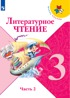 Литературное чтение. 3 класс. Учебник. В 2 ч. Часть 2
Код ФП: 1.1.1.1.2.2.3; Автор: Климанова Л. Ф., Горецкий В.Г., Голованова М.В. и др.; Класс: 3 кл.; УМК: Литературное чтение. Климанова Л.Ф. и др. (1-4) (Школа России);ПросвещениеУчебник "Литературное чтение" входит в образовательную систему "Школа России". Содержание учебника направлено на формирование у обучающихся функциональной грамотности и коммуникативной компетентности.
Содержание построено на основе художественно-эстетического, литературоведческого и коммуникативно-речевого принципов. Система заданий направлена на развитие познавательной мотивации и включение обучающихся в активную речевую деятельность.
Материал учебника позволяет реализовать системно-деятельностный подход, организовать дифференцированное обучение и обеспечивает достижение личностных, предметных и метапредметных результатов освоения Основной образовательной программы начального общего образования.
Учебник соответствует требованиям Федерального государственного образовательного стандарта начального общего образования.
12-е издание.
Подробнее: https://www.labirint.ru/books/688650/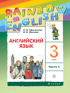 Английский язык. 3 класс. Учебник. В 2 ч. Часть 1
Код ФП: 1.1.1.2.1.2.2; Автор: Афанасьева О.В.,Михеева И.В.; Класс: 3 кл.; УМК: Английский язык. "Rainbow English" (2-4);ПросвещениеУчебник, созданный известными специалистами в области преподавания английского языка О. В. Афанасьевой и И. В. Михеевой, предназначен для учащихся общеобразовательных учреждений и является основным компонентом учебно-методического комплекса, в который также входят рабочая тетрадь, книга для учителя и аудиоприложение.
Допущено Министерством просвещения Российской Федерации.
12-е издание, стереотипное.
Подробнее: https://www.labirint.ru/books/491142/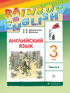  Английский язык. 3 класс. Учебник. В 2 ч. Часть 2
Код ФП: 1.1.1.2.1.2.2; Автор: Афанасьева О.В.,Михеева И.В.; Класс: 3 кл.; УМК: Английский язык. "Rainbow English" (2-4);ПросвещениеУчебник, созданный известными специалистами в области преподавания английского языка О. В. Афанасьевой и И. В. Михеевой, предназначен для учащихся общеобразовательных учреждений и является основным компонентом учебно-методического комплекса, в который также входят рабочая тетрадь, книга для учителя и аудиоприложение.
Допущено Министерством просвещения Российской Федерации.
12-е издание, стереотипное.
Подробнее: https://www.labirint.ru/books/491142/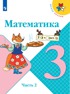 Математика. 3 класс. Учебник. В 2 ч. Часть 1
Код ФП: 1.1.1.3.1.8.3; Автор: Моро М.И., Бантова М.А., Бельтюкова Г.В. и др.; Класс: 3 кл.; УМК: Математика. Моро М.И. и др. (1-4) (Школа России)ПросвещениеУчебник "Математика. 3 класс" (в двух частях) авторов М. И. Моро и др. подготовлен в соответствии с ФГОС НОО и является составной частью завершённой предметной линии учебников "Математика" системы учебников "Школа России".
Материал учебника способствует формированию у учащихся системы начальных математических знаний и умений их применять для решения учебно-познавательных и практических задач. Содержание и структура учебника направлены на достижение учащимися личностных, метапредметных и предметных результатов, отражённых во ФГОС НОО.
12-е издание.
Подробнее: https://www.labirint.ru/books/688659/Математика. 3 класс. Учебник. В 2 ч. Часть 2
Код ФП: 1.1.1.3.1.8.3; Автор: Моро М.И., Бантова М.А., Бельтюкова Г.В. и др.; Класс: 3 кл.; УМК: Математика. Моро М.И. и др. (1-4) (Школа России);ПросвещениеУчебник "Математика. 3 класс" (в двух частях) авторов М. И. Моро и др. подготовлен в соответствии с ФГОС НОО и является составной частью завершённой предметной линии учебников "Математика" системы учебников "Школа России".
Материал учебника способствует формированию у учащихся системы начальных математических знаний и умений их применять для решения учебно-познавательных и практических задач. Содержание и структура учебника направлены на достижение учащимися личностных, метапредметных и предметных результатов, отражённых во ФГОС НОО.
12-е издание.
Подробнее: https://www.labirint.ru/books/688659/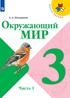 Окружающий мир. 3 класс. Учебник. В 2 ч. Часть 1
Код ФП: 1.1.1.4.1.3.3; Автор: Плешаков А.А.; Класс: 3 кл.; УМК: Окружающий мир. Плешаков А.А. (1-4) (Школа России);ПросвещениеУчебник "Окружающий мир" входит в образовательную систему "Школа России".
Система заданий обеспечивает освоение знаний, умений и навыков через практическую деятельность. Инструментарий для организации проектной и учебно-исследовательской деятельности будет способствовать формированию экологического мышления, творческих способностей, познавательного интереса, функциональной грамотности.
Материал учебника позволяет реализовать системно-деятельностный подход, организовать дифференцированное обучение и обеспечивает достижение личностных, предметных и метапредметных результатов освоения Основной образовательной программы начального общего образования.
Учебник соответствует требованиями Федерального государственного образовательного стандарта начального общего образования.
12-е издание.
Подробнее: https://www.labirint.ru/books/688675/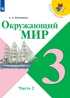 Окружающий мир. 3 класс. Учебник. В 2 ч. Часть 2
Код ФП: 1.1.1.4.1.3.3; Автор: Плешаков А.А.; Класс: 3 кл.; УМК: Окружающий мир. Плешаков А.А. (1-4) (Школа России);ПросвещениеУчебник "Окружающий мир" входит в образовательную систему "Школа России".
Система заданий обеспечивает освоение знаний, умений и навыков через практическую деятельность. Инструментарий для организации проектной и учебно-исследовательской деятельности будет способствовать формированию экологического мышления, творческих способностей, познавательного интереса, функциональной грамотности.
Материал учебника позволяет реализовать системно-деятельностный подход, организовать дифференцированное обучение и обеспечивает достижение личностных, предметных и метапредметных результатов освоения Основной образовательной программы начального общего образования.
Учебник соответствует требованиями Федерального государственного образовательного стандарта начального общего образования.
12-е издание.
Подробнее: https://www.labirint.ru/books/688675/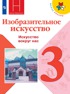 Изобразительное искусство. Искусство вокруг нас. 3 класс. Учебник
Код ФП: 1.1.1.6.1.1.3; Автор: Горяева Н.А., Неменская Л.А., Питерских А.С. и др. / Под ред. Неменского Б.М.; Класс: 3 кл.; УМК: Изобразительное искусство. Под ред. Неменского Б.М. (1-4) (Школа России);ПросвещениеУчебник написан в соответствии с требованиями Федерального государственного образовательного стандарта начального общего образования. В основе учебника - содержательные принципы и темы, отражённые в рабочей программе "Изобразительное искусство. рабочие программы. Предметная линия учебников под редакцией Б. М. Неменского. 1-4 классы".
Учебно-методический комплект для 3 класса состоит из учебника "Изобразительное искусство. Искусство вокруг нас", рабочей тетради "Изобразительное искусство. Твоя мастерская" и книги для учителя "Уроки изобразительного искусства. Поурочные разработки. 1-4 классы".
Темы учебника "Искусство в твоём доме", "Искусство на улицах твоего города", "Художник и зрелище", "Художник и музей" соответствуют темам четвертей программы для 3 класса. По каждой теме предлагается система творческих заданий и вопросов, цель которых - развитие образного мышления, наблюдательности и фантазии ребёнка, умений владеть самыми разными художественными материалами....
Подробнее: https://www.labirint.ru/books/688685/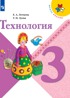 Технология. 3 класс. Учебник
Код ФП: 1.1.1.7.1.4.3; Автор: Лутцева Е.А., Зуева Т.П.; Класс: 3 кл.; УМК: Технология. Лутцева Е.А. и др. (1-4) (Школа России);ПросвещениеУчебник написан на основе рабочей программы по технологии авторов Е. А. Лутцевой, Т. П. Зуевой, составленной в соответствии с требованиями Федерального государственного образовательного стандарта начального общего образования, Концепции духовно-нравственного развития и воспитания личности гражданина России. Его содержание и методический аппарат реализуют современные требования к личностным, метапредметным и предметным результатам обучения в начальной школе.
Учебник помогает воспитывать уважение к труду, мастерам и результатам их труда, качественно и последовательно формировать элементарные технико-технологические знания и умения, развивать основы творческой деятельности.
9-е издание.
Подробнее: https://www.labirint.ru/books/688694/Физическая культура. 1-4 класс. Учебник
Код ФП: 1.1.1.8.1.3.1; Автор: Лях В. И.; Класс: 1-4 кл.; УМК: Физическая культура. Лях В.И. (1-4) (Школа России);ПросвещениеУчебник написан в соответствии с требованиями Федерального государственного образовательного стандарта начального общего образования и Примерной программы по предмету "Физическая культура" для начальной школы.
Учебник на основе многочисленных иллюстраций и доступного текста знакомит учащихся начальных классов с азами физической культуры, здорового образа жизни, основными упражнениями, входящими в школьную программу из разных видов спорта (лёгкая атлетика, гимнастика, спортивные игры, лыжные гонки, плавание).
В учебнике представлены комплексы упражнений для утренней зарядки, физкультминуток, для формирования правильной осанки и профилактики нарушений зрения. Усилению мотивации к занятиям физической культурой, а также своеобразным проектом служат игра "Проверь себя" и тесты для оценки своей физической подготовленности.
10-е издание, стереотипное.
Подробнее: https://www.labirint.ru/books/294975/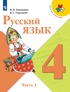 Русский язык. 4 класс. Учебник. В 2 ч. Часть 1
Код ФП: 1.1.1.1.1.1.5; Автор: Канакина В.П., Горецкий В.Г.; Класс: 4 кл.; УМК: Русский язык. Канакина В.П. (1-4) (Школа России);ПросвещениеУчебник "Русский язык" входит в образовательную систему "Школа России". Содержание учебника направлено на формирование у обучающихся функциональной грамотности и коммуникативной компетентности.
Системный подход к изучению русского языка, реализованный в заданиях разного типа и рубриках "Страничка для любознательных", "Наши проекты", "Проверь себя", позволит развивать у обучающихся прочные языковые навыки и формировать интерес к обучению.
Материал учебника позволяет организовать дифференцированное обучение и обеспечивает достижение личностных, предметных и метапредметных результатов освоения Основной образовательной программы начального общего образования.
Учебник соответствует требованиям Федерального государственного образовательного стандарта начального общего образования.
Допущено Министерством просвещения Российской Федерации.
12-е издание.
Подробнее: https://www.labirint.ru/books/688644/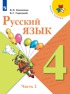 Русский язык. 4 класс. Учебник. В 2 ч. Часть 2
Код ФП: 1.1.1.1.1.1.5; Автор: Канакина В.П., Горецкий В.Г.; Класс: 4 кл.; УМК: Русский язык. Канакина В.П. (1-4) (Школа России);ПросвещениеУчебник "Русский язык" входит в образовательную систему "Школа России". Содержание учебника направлено на формирование у обучающихся функциональной грамотности и коммуникативной компетентности.
Системный подход к изучению русского языка, реализованный в заданиях разного типа и рубриках "Страничка для любознательных", "Наши проекты", "Проверь себя", позволит развивать у обучающихся прочные языковые навыки и формировать интерес к обучению.
Материал учебника позволяет организовать дифференцированное обучение и обеспечивает достижение личностных, предметных и метапредметных результатов освоения Основной образовательной программы начального общего образования.
Учебник соответствует требованиям Федерального государственного образовательного стандарта начального общего образования.
Допущено Министерством просвещения Российской Федерации.
12-е издание.
Подробнее: https://www.labirint.ru/books/688644/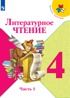 Литературное чтение. 4 класс. Учебник. В 2 ч. Часть 1
Код ФП: 1.1.1.1.2.2.4; Автор: Климанова Л. Ф., Горецкий В.Г., Голованова М.В. и др.; Класс: 4 кл.; УМК: Литературное чтение. Климанова Л.Ф. и др. (1-4) (Школа России);ПросвещениеУчебник разработан в соответствии с Федеральным государственным образовательным стандартом начального общего образования. Содержание учебника строится на основе художественно-эстетического, литературоведческого и коммуникативно-речевого принципов. Это позволяет объединить предметное обучение чтению с духовно-нравственным воспитанием школьников.
Методический аппарат направлен на включение школьников в учебную деятельность, обеспечивает возможность дифференциального, проблемно-поискового, проектного методов обучения.
Рекомендовано Министерством образования и науки Российской Федерации.
8-е издание.
Подробнее: https://www.labirint.ru/books/480936/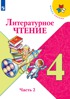 Литературное чтение. 4 класс. Учебник. В 2 ч. Часть 2
Код ФП: 1.1.1.1.2.2.4; Автор: Климанова Л. Ф., Горецкий В.Г., Голованова М.В. и др.; Класс: 4 кл.; УМК: Литературное чтение. Климанова Л.Ф. и др. (1-4) (Школа России);ПросвещениеУчебник разработан в соответствии с Федеральным государственным образовательным стандартом начального общего образования. Содержание учебника строится на основе художественно-эстетического, литературоведческого и коммуникативно-речевого принципов. Это позволяет объединить предметное обучение чтению с духовно-нравственным воспитанием школьников.
Методический аппарат направлен на включение школьников в учебную деятельность, обеспечивает возможность дифференциального, проблемно-поискового, проектного методов обучения.
Рекомендовано Министерством образования и науки Российской Федерации.
8-е издание.
Подробнее: https://www.labirint.ru/books/480936/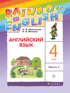 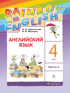 Английский язык. 4 класс. Учебник. В 2 ч. Часть 1
Код ФП: 1.1.1.2.1.2.3; Автор: Афанасьева О.В.,Михеева И.В.; Класс: 4 кл.; УМК: Английский язык. "Rainbow English" (2-4);Английский язык. 4 класс. Учебник. В 2 ч. Часть 2
Код ФП: 1.1.1.2.1.2.3; Автор: Афанасьева О.В.,Михеева И.В.; Класс: 4 кл.; УМК: Английский язык. "Rainbow English" (2-4);ПросвещениеУчебник, созданный известными специалистами в области преподавания английского языка О. В. Афанасьевой и И. В. Михеевой, предназначен для учащихся общеобразовательных школ и является основным компонентом учебно-методического комплекса, в который также входят рабочая тетрадь, книга для чтения, книга для учителя и аудиоприложение.
12-е издание, исправленное.
Подробнее: https://www.labirint.ru/books/491144/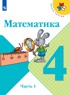 Математика. 4 класс. Учебник. В 2 ч. Часть 1
Код ФП: 1.1.1.3.1.8.4; Автор: Моро М.И., Бантова М.А., Бельтюкова Г.В. и др.; Класс: 4 кл.; УМК: Математика. Моро М.И. и др. (1-4) (Школа России);ПросвещениеУчебник "Математика" входит в образовательную систему "Школа России". Материал учебника позволяет реализовать системно-деятельностный подход, организовать дифференцированное обучение и обеспечивает достижение личностных, предметных и метапредметных результатов освоения Основной образовательной программы начального общего образования. Система заданий обеспечивает формирование навыка решения учебно-практических задач и развитие у обучающихся функциональной грамотности. Развитие познавательного интереса обеспечат рубрика "Странички для любознательных", логические задачи, задачи на смекалку, а также задания практического характера из реальной жизни. Содержание переработанного учебника имеет ряд изменений: скорректированы тексты заданий, формулировки. Учебник подготовлен в соответствии с требованиями Федерального государственного образовательного стандарта начального общего образования.
Допущено Министерством просвещения Российской Федерации.
11-е издание.
Подробнее: https://www.labirint.ru/books/688662/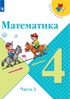 Математика. 4 класс. Учебник. В 2 ч. Часть 2
Код ФП: 1.1.1.3.1.8.4; Автор: Моро М.И., Бантова М.А., Бельтюкова Г.В. и др.; Класс: 4 кл.; УМК: Математика. Моро М.И. и др. (1-4) (Школа России);ПросвещениеУчебник "Математика" входит в образовательную систему "Школа России". Материал учебника позволяет реализовать системно-деятельностный подход, организовать дифференцированное обучение и обеспечивает достижение личностных, предметных и метапредметных результатов освоения Основной образовательной программы начального общего образования. Система заданий обеспечивает формирование навыка решения учебно-практических задач и развитие у обучающихся функциональной грамотности. Развитие познавательного интереса обеспечат рубрика "Странички для любознательных", логические задачи, задачи на смекалку, а также задания практического характера из реальной жизни. Содержание переработанного учебника имеет ряд изменений: скорректированы тексты заданий, формулировки. Учебник подготовлен в соответствии с требованиями Федерального государственного образовательного стандарта начального общего образования.
Допущено Министерством просвещения Российской Федерации.
11-е издание.
Подробнее: https://www.labirint.ru/books/688662/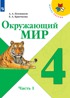 Окружающий мир. 4 класс. Учебник. В 2 ч. Часть 1
Код ФП: 1.1.1.4.1.3.4; Автор: Плешаков А.А., Крючкова Е.А.; Класс: 4 кл.; УМК: Окружающий мир. Плешаков А.А. (1-4) (Школа России);ПросвещениеУчебник "Окружающий мир" входит в образовательную систему "Школа России".
Система заданий обеспечивает освоение знаний, умений и навыков через практическую деятельность. Инструментарий для организации проектной и учебно-исследовательской деятельности будет способствовать формированию экологического мышления, творческих способностей, познавательного интереса, функциональной грамотности.
Материал учебника позволяет реализовать системно-деятельностный подход, организовать дифференцированное обучение и обеспечивает достижение личностных, предметных и метапредметных результатов освоения Основной образовательной программы начального общего образования.
Учебник соответствует требованиями Федерального государственного образовательного стандарта начального общего образования.
Допущено Министерством просвещения Российской Федерации.
13-е издание, стереотипное.
Подробнее: https://www.labirint.ru/books/688678/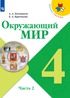 Окружающий мир. 4 класс. Учебник. В 2 ч. Часть 2
Код ФП: 1.1.1.4.1.3.4; Автор: Плешаков А.А., Крючкова Е.А.; Класс: 4 кл.; УМК: Окружающий мир. Плешаков А.А. (1-4) (Школа России);ПросвещениеУчебник "Окружающий мир" входит в образовательную систему "Школа России".
Система заданий обеспечивает освоение знаний, умений и навыков через практическую деятельность. Инструментарий для организации проектной и учебно-исследовательской деятельности будет способствовать формированию экологического мышления, творческих способностей, познавательного интереса, функциональной грамотности.
Материал учебника позволяет реализовать системно-деятельностный подход, организовать дифференцированное обучение и обеспечивает достижение личностных, предметных и метапредметных результатов освоения Основной образовательной программы начального общего образования.
Учебник соответствует требованиями Федерального государственного образовательного стандарта начального общего образования.
Допущено Министерством просвещения Российской Федерации.
13-е издание, стереотипное.
Подробнее: https://www.labirint.ru/books/688678/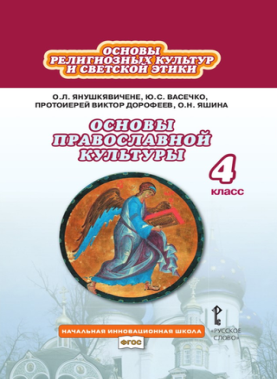 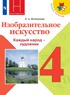 Янушкявичене О.Л., Васечко Ю.С., протоиерей Виктор Дорофеев, Яшина О.Н. Основы религиозных культур и светской этики. Основы православной культуры. 4 класс. Учебник.
Код ФП: 1.1.1.5.1.4.4; Класс: 4; УМК: УМК «Основы Православной культуры. 4 кл.»;Изобразительное искусство. Каждый народ - художник. 4 класс. Учебник
Код ФП: 1.1.1.6.1.1.4; Автор: Неменская Л.А. / Под ред. Неменского Б.М.; Класс: 4 кл.; УМК: Изобразительное искусство. Под ред. Неменского Б.М. (1-4) (Школа России);Русское словоПросвещениеУчебник входит в новую систему учебников для четырёхлетней начальной школы «Начальная инновационная школа». Он даёт учащимся общие представления об исторических и культурных традициях Русской Православной Церкви: основах православного христианского вероисповедания, нравственных ценностях, святынях, обрядах, православной художественной культуре. Содержание учебника соответствует Федеральному государственному образовательному стандарту (второго поколения) и Стандарту начального общего образования по Основам религиозных культур и светской этики в соответствии с Федеральным компонентом государственного образовательного стандарта для начальной школы. Учебник предназначен для общеобразовательных учреждений.Учебник создан по программе для общеобразовательной школы "Изобразительное искусство и художественный труд. 1-9 классы", разработанной под руководством народного художника России академика РАО Б. М. Неменского.
Дети научатся видеть своеобразие художественных культур русского народа и других народов мира (Древней Греции, средневековой Западной Европы, Японии и др.), а также находить общие гуманистические основы разных культур. В конце учебника - методические рекомендации для педагогов и родителей.
Рекомендовано министерством образования и науки РФ
9-е издание
Подробнее: https://www.labirint.ru/books/10333/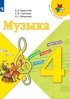 Музыка. 4 класс. Учебник
Код ФП: 1.1.1.6.2.2.4; Автор: Критская Е.Д., Сергеева Г.П., Шмагина Т.С.; Класс: 4 кл.; УМК: Музыка. Критская Е.Д. и др. (1-4) (Школа России);ПросвещениеЭтот учебник завершает первый этап музыкального образования учащихся младших классов. Слушая и исполняя музыкальные произведения, изучая содержание учебника, школьники знакомятся с народной и духовной музыкой, с сочинениями современных композиторов и композиторов-классиков, усваивают новые понятия и термины.
Всё это будет способствовать музыкальному развитию учащихся, обогащению их духовного мира.
Учебник написан в соответствии с требованиями ФГОС начального общего образования и рабочих программ "Музыка. 1-4 классы".
12-е издание.
Подробнее: https://www.labirint.ru/books/688691/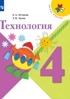 Технология. 4 класс. Учебник
Код ФП: 1.1.1.7.1.4.4; Автор: Лутцева Е.А., Зуева Т.П.; Класс: 4 кл.; УМК: Технология. Лутцева Е.А. и др. (1-4) (Школа России);ПросвещениеУчебник написан на основе рабочей программы по технологии авторов Е. А. Лутцевой, Т. П. Зуевой, составленной в соответствии с требованиями Федерального государственного образовательного стандарта начального общего образования, Концепции духовно-нравственного развития и воспитания личности гражданина России. Его содержание и методический аппарат реализуют современные требования к личностным, метапредметным и предметным результатам обучения в начальной школеУчебник помогает воспитывать чувство гордости за свою страну и технические достижения наших соотечественников, уважение к мастерам, инженерам, изобретателям и их труду, качественно и последовательно формировать элементарные технико-технологические знания и умения, Подробнее: https://www.labirint.ru/books/688695/